КАРАР                                                             РЕШЕНИЕОб утверждении Соглашения между органами местного самоуправления муниципального района Шаранский район Республики Башкортостан и сельского поселения Нижнеташлинский сельсовет муниципального района Шаранский район Республики Башкортостан о передаче сельскому поселению части полномочий муниципального района		В соответствии с частью 4 статьи 15 Федерального закона от 06 октября 2003 года №131-ФЗ «Об общих принципах организации местного самоуправления в Российской Федерации», руководствуясь Законом Республики Башкортостан от 30.10.2014 № 139-3 «О внесении изменений в Закон Республики Башкортостан «О местном самоуправлении в Республике Башкортостан», Совет сельского поселения Нижнеташлинский сельсовет муниципального района Шаранский район Республики Башкортостан РЕШИЛ:Утвердить Соглашение между органами местного самоуправления муниципального района Шаранский район Республики Башкортостан и сельского поселения Нижнеташлинский сельсовет муниципального района Шаранский район Республики Башкортостан о передаче сельскому поселению части полномочий муниципального района, согласно приложению. Настоящее решение вступает в силу с момента подписания. Настоящее решение опубликовать (разместить) в сети общего доступа «Интернет» на сайте сельского поселения Нижнеташлинский сельсовет  муниципального района район Шаранский район Республики Башкортостан и обнародовать на информационном стенде Администрации сельского поселения Нижнеташлинский сельсовет муниципального района Шаранский район Республики Башкортостан.Глава сельского поселения                                                   Г.С.Гарифуллинас.Нижние Ташлы20.12.2019№5/43Соглашение между органами местного самоуправления муниципального района Шаранский район Республики Башкортостан и сельского поселения Нижнеташлинский сельсовет муниципального района Шаранский район Республики Башкортостан о передаче сельскому поселению части полномочий муниципального районас.Нижние Ташлы                                                                        «19» декабря 2019 годаСовет муниципального района Шаранский район Республики Башкортостан, именуемый в дальнейшем Район, в лице председателя Совета муниципального района Шаранский район Республики Башкортостан Хайруллина Магдана Ангамовича, действующей на основании Устава, с одной стороны, и Совет сельского поселения Нижнеташлинский сельсовет муниципального района Шаранский район Республики Башкортостан, именуемый в дальнейшем Поселение, в лице главы сельского поселения Нижнеташлинский сельсовет муниципального района Шаранский район Республики Башкортостан Гарифуллиной Гульнары Сабитовны, действующего на основании Устава, с другой стороны, заключили настоящее Соглашение о нижеследующем:Предмет Соглашения1.1.В соответствии с настоящим Соглашением Район передает Поселению часть полномочий по вопросу дорожная деятельность в отношении автомобильных дорог местного значения в границах населенных пунктов поселения и обеспечение безопасности дорожного движения на них, включая создание и обеспечение функционирования парковок (парковочных мест), осуществление муниципального контроля за сохранностью автомобильных дорог местного значения в границах населенных пунктов поселения, а также осуществление иных полномочий в области использования автомобильных дорог и осуществления дорожной деятельности в соответствии с законодательством Российской Федерации.1.2. Указанные в статье 1.1. настоящего Соглашения полномочия передаются на срок один год.В срок не позднее 30 календарных дней  до даты окончания настоящего Соглашения стороны должны уведомить друг друга о прекращении действия настоящего Соглашения. Если стороны не уведомляют друг друга о завершении настоящего Соглашения, то действия Соглашения пролонгируются на следующий календарный год.1.3.В рамках исполнения переданных по настоящему Соглашению полномочий Поселение осуществляет:содержание автомобильных дорог общего пользования местного значения в границах Поселения (согласно приложению);оказания содействия в проектировании, строительстве, реконструкции, капитальном ремонте;разработки основных направлений инвестиционной политики в области развития автомобильных дорог местного значения в границах населенных пунктов поселения;утверждении перечня автомобильных дорог общего пользования местного значения в границах населенных пунктов поселения и перечня автомобильных дорог, по которым проходят маршруты школьных автобусов;содержании дорожного полотна автомобильных дорог, по которым проходят маршруты школьных автобусов;информационного обеспечения пользователей автомобильными дорогами, по которым проходят маршруты школьных автобусов.осуществление муниципального контроля за обеспечением сохранности автомобильных дорог местного значения в границах населенных пунктов поселения.Права и обязанности Сторон2.1.В целях реализации настоящего соглашения Район обязан:2.1.1.Предусматривать в бюджете Района на очередной финансовый год и плановый период расходы на предоставление переданных полномочий в очередном финансовом году и плановом периоде.2.1.2.Передать Поселению в порядке, установленном настоящим Соглашением финансовые средства на реализацию переданных полномочий2.1.3.По запросу Поселения своевременно и в полном объеме предоставлять информацию в целях реализации Поселением переданных полномочий.2.1.4.Осуществлять контроль за осуществлением Поселением переданных полномочий, а также за целевым использованием предоставленных финансовых средств для реализации переданных полномочий.2.1.5.Требовать возврата предоставленных финансовых средств на осуществление переданных полномочий в случаях их нецелевого использования Поселением, а также неисполнения Поселением переданных полномочий.2.1.6.Взыскивать в установленном законом порядке использованные не по назначению средства, предоставленные на осуществление полномочий, предусмотренных статьей 1.1 настоящего Соглашения.2.2.В целях реализации настоящего соглашения Район вправе:2.2.1.Участвовать в совещаниях, проводимых Поселением по вопросам реализации переданных полномочий.2.2.2.Вносить предложения и рекомендации по повышению эффективности реализации переданных полномочий.2.3.В целях реализации настоящего соглашения Поселение обязано:2.3.1.Своевременно, качественно, добросовестно и в полном объеме выполнять обязательства по осуществлению переданных полномочий, указанных в пункте 1.1 настоящего Соглашения, в соответствии с законодательством Российской Федерации, законодательством Республики Башкортостан и настоящим соглашением с учетом потребностей и интересов муниципального района Шаранский район за счет финансовых средств, предоставляемых Районом, а так же дополнительно использовать собственные материальные ресурсы и финансовые средства.2.3.2.Представлять документы и иную информацию, связанную с выполнением переданных полномочий, не позднее 15 дней со дня получения письменного запроса.2.3.3. Обеспечивать условия для беспрепятственного проведения Районом проверок осуществления переданных полномочий и использования предоставленных финансовых средств.2.4. В целях реализации настоящего соглашения Поселение вправе:2.4.1.Запрашивать у Района информацию, необходимую для реализации переданных полномочий.2.4.2.Приостанавливать на срок до одного месяца исполнение переданных полномочий при непредставлении Районом финансовых средств для осуществления переданных полномочий в течение двух месяцев с момента последнего перечисления.При непредставлении Районом финансовых средств для осуществления переданных полномочий в течение трех месяцев с момента последнего перечисления прекратить исполнение переданных полномочий.2.4.3.Предоставлять Району предложения по ежегодному объему финансовых средств, предоставляемых бюджету сельского поселения для осуществления переданных полномочий.III. Порядок определения объема и предоставления финансовых средств для осуществления переданных полномочий3.1.Финансовые средства для реализации переданных полномочий предоставляются Районом Поселению в форме иных межбюджетных трансфертов.3.2.Объем иных межбюджетных трансфертов, необходимых для осуществления передаваемых полномочий Поселению, предоставляется в сумме 300000 (триста тысяч) рублей.3.3.Финансовые средства перечисляются ежемесячно.Финансовые средства, передаваемые Поселению на реализацию переданных полномочий, носят целевой характер и не могут быть использованы на другие цели.3.4.В случае нецелевого использования Поселением финансовых средств, если данный факт установлен уполномоченными контрольными органами, финансовые средства подлежат возврату в бюджет Района по его требованию.IV. Основания и порядок прекращения Соглашения4.1. Настоящее Соглашение вступает в силу после его подписания и утверждения Районом и Поселением.4.2.Настоящее Соглашение может быть прекращено, в том числе досрочно:по соглашению Сторон;в одностороннем порядке без обращения в суд, в случае изменения федерального законодательства, в связи с которым реализация переданных полномочий становится невозможной;в одностороннем порядке без обращения в суд в случае, предусмотренном пунктом 2.4.2. настоящего Соглашения;в случае установления факта нарушения Поселением осуществления переданных полномочий.4.3.Уведомление о расторжении настоящего Соглашения в одностороннем порядке направляется другой Стороне в письменном виде. Соглашение считается расторгнутым по истечении 30 дней с даты направления указанного уведомления.4.4.При прекращении настоящего Соглашения, в том числе досрочном, неиспользованные финансовые средства подлежат возврату Поселением в бюджет Района.V. Ответственность Сторон5.1.Стороны несут ответственность за ненадлежащее исполнение обязанностей, предусмотренных настоящим Соглашением, в соответствии с законодательством.5.2.В случае просрочки перечисления иных межбюджетных трансфертов, Район уплачивает Поселению проценты в размере 1/300 ставки рефинансирования Банка России от не перечисленных в срок сумм.5.3.В случае несвоевременного и (или) неполного исполнения обязательств настоящего Соглашения, Поселение уплачивает Району неустойку в размере 0,1% от ежемесячного объема межбюджетных трансфертов, предусмотренных статьей 3.2 настоящего Соглашения.VI. Порядок разрешения споров6.1.Все разногласия между Сторонами разрешаются путем переговоров.6.2.В случае невозможности урегулирования разногласий путем переговоров, спор решается в судебном порядке в соответствии с законодательством Российской Федерации.VII. Заключительные условия7.1.Настоящее соглашение вступает в силу с 1 января 2020 года, но не ранее его утверждения решениями Советов Района и Поселения и действует в течение одного календарного года.7.2.Все изменения и дополнения в настоящее Соглашение вносятся по взаимному согласию Сторон и оформляются дополнительными Соглашениями в письменной форме, подписанными Сторонами и утвержденными решениями Района и Поселения.По всем вопросам, не урегулированным настоящим соглашением, стороны Соглашения руководствуются действующим законодательством.7.3. Настоящее Соглашение составлено в двух экземплярах по одному для каждой из Сторон, которые имеют равную юридическую силу.Приложение к СоглашениюПЕРЕЧЕНЬавтомобильных дорог общего пользования местного значения,в границах поселения передаваемых по Соглашению из муниципального района Шаранский район Республики Башкортостан сельскому поселению Нижнеташлинский сельсовет муниципального района Шаранский район Республики БашкортостанБАШКОРТОСТАН РЕСПУБЛИКАҺЫШАРАН РАЙОНЫМУНИЦИПАЛЬ РАЙОНЫТУБЭНГЕ ТАШЛЫ АУЫЛ СОВЕТЫАУЫЛ БИЛӘМӘҺЕ СОВЕТЫ452645, Шаран районы, Тубэнге Ташлы ауылы, Жину урамы, 20Тел.(34769) 2-51-49, факс (34769) 2-51-49E-mail:ntashss@yandex.ru, http://ntashly.sharan-sovet.ruИНН 0251000863, ОГРН 1020200612805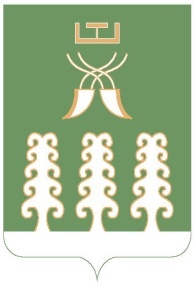 РЕСПУБЛИКА БАШКОРТОСТАНМУНИЦИПАЛЬНЫЙ РАЙОНШАРАНСКИЙ РАЙОНСОВЕТ СЕЛЬСКОГО ПОСЕЛЕНИЯНИЖНЕТАШЛИНСКИЙ СЕЛЬСОВЕТ452645, Шаранский район, с.Нижние Ташлы, ул.Победы, 20Тел.(34769) 2-51-49, факс (34769) 2-51-49E-mail:ntashss@yandex.ru, http://ntashly.sharan-sovet.ruИНН 0251000863, ОГРН 1020200612805N  
п/пИденти- 
фикаци- 
онный   
номерНаименование     
автомобильной дороги(улиц, переулков и т.д.) инв.№, кад.№Наименование населенных пунктовЭксплуатаци-  
онные         
километрыКатегория
дорогиПротяженность, кмПротяженность, кмПротяженность, кмN  
п/пИденти- 
фикаци- 
онный   
номерНаименование     
автомобильной дороги(улиц, переулков и т.д.) инв.№, кад.№Наименование населенных пунктовЭксплуатаци-  
онные         
километрыКатегория
дороги всего     в том числе      в том числе   N  
п/пИденти- 
фикаци- 
онный   
номерНаименование     
автомобильной дороги(улиц, переулков и т.д.) инв.№, кад.№Наименование населенных пунктовЭксплуатаци-  
онные         
километрыКатегория
дороги всего  с   твердым 
покры-  
тием    из них с
асфаль- 
тобетон-
ным     180-258-840 ОП МП 80-001ул.Центральнаяс.Нижние Ташлы1,911Местного значения, категория V1,9111,911-280-258-840 ОП МП 80-002ул.Заречнаяс.Нижние Ташлы0,782Местного значения, категория V0,7820,782      -380-258-840 ОП МП 80-004ул.Победыс.Нижние Ташлы1,760Местного значения, категория V1,7601,760     -480-258-840 ОП МП 80-003ул.Мостоваяс.Нижние Ташлы0,167Местного значения, категория V0,167     -0,167580-258-840 ОП МП 80-005ул.Леснаяс.Нижние Ташлы1,115Местного значения, категория V1,115     -1,115680-258-840 ОП МП 80-007ул.Социалистическаяс.Верхние Ташлы0,738Местного значения, категория V0,7380,738     -780-258-840 ОП МП 80-006ул.имени 70 лет Башкириис.Верхние Ташлы1,200Местного значения, категория V1,2001,200    -880-258-840 ОП МП 80-008ул.Речнаяс.Новоюзеево0,518Местного значения, категория V0,518    -0,518980-258-840 ОП МП 80-009ул.Школьнаяс.Новоюзеево0,445Местного значения, категория V0,445    -0,445Всего по сельскому поселению                                          Всего по сельскому поселению                                          Всего по сельскому поселению                                          8,636    -8,6366,3912,245                                    Председатель Совета                                    муниципального района                                     Шаранский район                                     Республики Башкортостан                                     _________М.А.Хайруллин                                    19 декабря 2019 года.                                    М.П.                    Глава сельского поселения                    Нижнеташлинский сельсовет                    муниципального района                    Шаранский район                    Республики Башкортостан                     _______________  Г.С.Гарифуллина                    19 декабря 2019 года.                     М.П.